СОВЕТ ДЕПУТАТОВ МУНИЦИПАЛЬНОГО ОБРАЗОВАНИЯСЕЛЬСКОЕ ПОСЕЛЕНИЕ  «БОМСКОЕ»РЕШЕНИЕот «____» декабря 2022 г.               №_____  улус  БомВ соответствии с пунктами 2, 7 статьи 18  Федерального  закона  № 67-ФЗ  «Об основных гарантиях избирательных прав и права на участие в референдуме граждан Российской Федерации», пунктами 2, 6 статьи 9  Закона Республики Бурятия «О выборах депутатов представительного органа муниципального образования в Республике Бурятия» Совет депутатов муниципального образования сельское поседение  «Бомское»  решил:Утвердить схему многомандатного избирательного округа  для проведения выборов депутатов муниципального образования сельское поселение «Бомское» (приложение №1 и №2). 2. Обнародовать настоящее решение на стенде администрации муниципального образования сельское поселение «Бомское».Глава муниципального образования сельское поселение «Бомское»        Председатель Совета депутатов муниципального образования сельское поселение «Бомское»                                     Приложение №1  к решениюСовета депутатов муниципального образованиясельское поселение «Бомское»от «__» декабря 2022 г. № ____   Схема многомандатного  избирательного округапо выборам депутатов представительного органа местного самоуправления муниципального образования сельское поселение «Бомское» Мухоршибирского района Республики БурятияПриложение №2   к решениюСовета депутатов муниципального образованиясельское поселение «Бомское»от «__» декабря 2022 г. № ____   Графическое изображение схемы  многомандатного избирательного округапо выборам депутатов представительного органа местного самоуправления муниципального образования сельское поселение «Бомское» Мухоршибирского района Республики БурятияОб утверждении схемы многомандатного избирательного округа для проведения выборов депутатов муниципального образования сельское поседение «Бомское»Наименование  муниципального образования (сельское  поселение)Номер округаНаименование округаЧисленность избирателейКоличество депутатских мандатовГраницы многомандатного избирательногоокруга«Бомское»2Бомский2838В границах: улуса Бом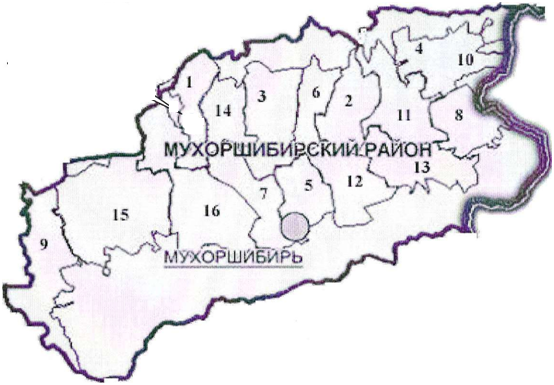 Наименование сельских поселений:Сельское поселение «Барское»Сельское поселение «Бомское»Сельское поселение «Калиновское»Сельское поселение «Кусотинское»Сельское поселение «Мухоршибирское»Сельское поселение «Нарсатуйское»Сельское поселение «Новозаганское»Сельское поселение «Никольское»Сельское поселение «Подлопатинское»Сельское поселение «Саганнурское»Сельское поселение «Тугнуйское»Сельское поселение «Харашибирское»Сельское поселение «Хонхолойское»Сельское поселение «Хошун-Узурское»Сельское поселение «Цолгинское»Сельское поселение «Шаралдайское»